ORDER FORMUmeå UniversitetE-mail to order.swe@ysds.com, waybills will be returned to sender’s address1 Highest value of volume weight or actual weight2 Cost of insurance is 1 % of insured value3 If this shipment contains commercially sold goods, please attach the invoiceSHIP FROMSHIP FROMSHIP FROMSHIP FROMSHIP FROMSHIP FROMSHIP FROMSHIP FROMSender (Section/Dep. & address):Sender (Section/Dep. & address):Sender (Section/Dep. & address):Sender (Section/Dep. & address):Invoice reference (mandatory)*:Invoice reference (mandatory)*:Invoice reference (mandatory)*:Invoice reference (mandatory)*:E-mail: E-mail: E-mail: E-mail: Phone number:Phone number:Phone number:Phone number:SHIP TOSHIP TOSHIP TOSHIP TOSHIP TOSHIP TOSHIP TOSHIP TORecipient (Company & address):Recipient (Company & address):Recipient (Company & address):Recipient (Company & address):Attention (name):Attention (name):Attention (name):Attention (name):Receiver e-mail:Receiver e-mail:Receiver e-mail:Receiver e-mail:Receiver phone:Receiver phone:Receiver phone:Receiver phone:SHIPMENT INFOSHIPMENT INFOSHIPMENT INFOSHIPMENT INFOSHIPMENT INFOSHIPMENT INFOSHIPMENT INFOSHIPMENT INFOContents:Contents:Contents:Contents:Contents:Contents:Contents:Contents:Number of boxes:Number of boxes: Total weight: Total weight: Total weight: Total weight: Total weight:Dimensions (WxHxL, cm):Service type (delivered before):Service type (delivered before):Service type (delivered before):Service type (delivered before):Insurance value (SEK):Insurance value (SEK):Insurance value (SEK):Insurance value (SEK): 12:00    17:00    Special    Pallet delivery 12:00    17:00    Special    Pallet delivery 12:00    17:00    Special    Pallet delivery 12:00    17:00    Special    Pallet deliveryOther: Containing batteries Containing batteries Dangerous goods Dangerous goods Dangerous goods Contact me for assistance Contact me for assistance Dry ice (UN1845) ______ kg dry ice Dry ice (UN1845) ______ kg dry ice Dry ice (UN1845) ______ kg dry ice Dry ice (UN1845) ______ kg dry ice Biological substances (UN3373) Biological substances (UN3373) Biological substances (UN3373)Additional information:Additional information:Additional information:Additional information:FOR RECIPIENTS OUTSIDE EUFOR RECIPIENTS OUTSIDE EUFOR RECIPIENTS OUTSIDE EUFOR RECIPIENTS OUTSIDE EUFOR RECIPIENTS OUTSIDE EUFOR RECIPIENTS OUTSIDE EUFOR RECIPIENTS OUTSIDE EUFOR RECIPIENTS OUTSIDE EUWho is paying taxes/duties:Who is paying taxes/duties:Who is paying taxes/duties:Who is paying taxes/duties:Who is paying taxes/duties:Who is paying taxes/duties:Customs value (SEK):Customs value (SEK): Sender    Recipient  Contact me for assistance Sender    Recipient  Contact me for assistance Sender    Recipient  Contact me for assistance Sender    Recipient  Contact me for assistance Sender    Recipient  Contact me for assistance Sender    Recipient  Contact me for assistanceDescription for customs3:Description for customs3:Description for customs3:Description for customs3:Description for customs3:Description for customs3:Description for customs3:Description for customs3: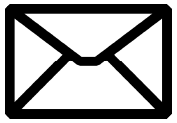 order.swe@ysds.com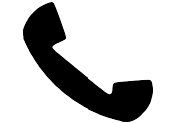 010 - 10 600 50